Registration FormName:Address:Phone:e-mail:Special Needs:Special Dietary Needs:Housing:Single	$ 60 per night		__________Double    $40 per night	__________I would like to room with _______________________________Meals:Session 1: Friday dinner, Saturday breakfast, Saturday lunch.  Session 2. Saturday dinner, Sunday breakfast, Sunday lunch.  Session 1  $32.50	_________	Session 2  $32.50	_________Housing/ Meals: TOTAL	_________		Please send this form and your check by September 15 to:Fran Rahn, TreasurerSt Andrew’s Church 555 East Third StreetGrove, OK  74344530-559-1325Checks written to:ECW, Diocese of Oklahoma Or, you may bring your check but first email your reservation to Fran Rahn, franrahn@gmail.comor Robin White, robin.a.white@usa.netEVEN if you told someone else if you were coming!NB.  Please read, bring, and sign the attached Covid-19 waiver.Women’s Getaway RetreatOctober 2-4, 2020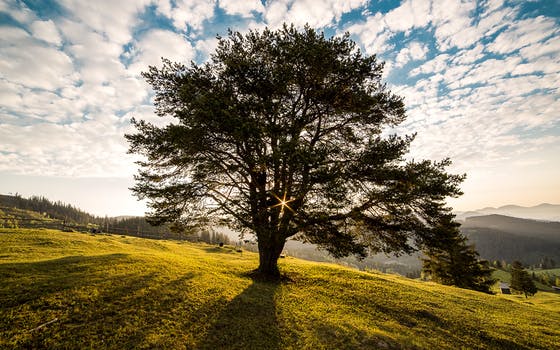 Get me Out of Here!This is an unstructured retreat to celebrate the ministry of The Rev. Debora L. H. Jennings and to take a break from our upside down world.  This retreat is sponsored by the Diocese of Oklahoma Episcopal Church Women.Scholarships are available.This retreat is very loosely structured with a few activities with optional attendance.  It is chiefly designed as a time of quiet and reflection, remembering the unique ministry of The Rev. Debora L. H. JenningsThe retreat will be two days, commencing at 4 PM on Friday, 2 October.  There will be six meals offered.  We’ll be departing after lunch on Sunday, 4 October.  On Saturday morning Cheryl Allen will offer some short sessions focusing on Body and Spiritual Wellness.    Saturday afternoon will be a time of sharing memories and stories of our times with Mother Debora.  We are planning a “Debora Jennings Memorial Hike” to the Labyrinth, Oklahoma weather permitting.  An alternate indoor labyrinth is planned.   We are planning on fellowship time around the fire pit in the evenings, and some structured worship time:  kayaking and  Frisbee golf will be available.  It is a time to gather and connect.   Remember:  Be sure to bring paper, pen, journal, knitting, cards, and/ or puzzles.  A good book is never a bad idea.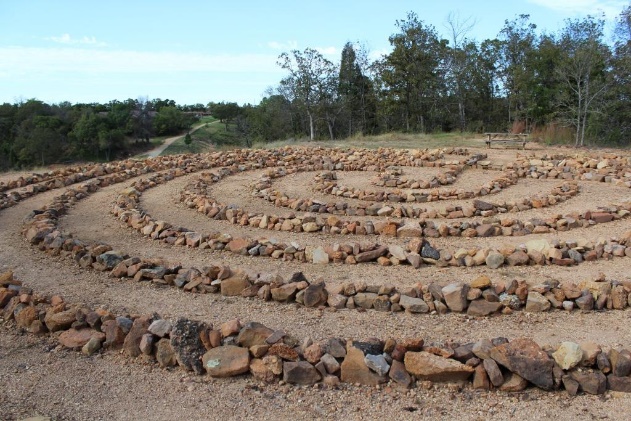 Bring comfortable clothing and shoes.Be ready for rain, snow, sunshine, cold rooms, warm rooms. . . .well you get the picture!!!!St. CrispinSt. Crispin and his brother Crispinian were Martyrs of the Early Church who were beheaded during the reign of Diocletian; the date of their execution is given as 25 October, 285 or 286.When offered to save their lives by turning from Christ they said:"Thy threats do not terrify us, for Christ is our life, and death is our gain. Thy rank and possessions are nought to us, for we have long before this sacrificed the like for the sake of Christ and rejoice in what we have done. If thou shouldst acknowledge and love Christ thou wouldst give not only all the treasures of this life, but even the glory of thy crown itself in order through the exercise of compassion to win eternal life."Their feast day is October 25th.They are the patron saints of saddlers, shoemakers, and tanners.*****Friends, during this time of anxiety and division in our country, may we, like Crispin, embody compassion, for the sake of the Gospel.-Mother Debora+